 Antrag Abrechnung des Familienbildungsträgers gegenüber dem örtlichen Träger der öffentlichen Jugendhilfe für die Erstattung notwendiger Ausgaben bei Familienbildungsangebotenfür Familien in besonderen Lebenssituationen im Rahmen von  2019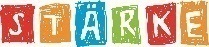 Für das Familienbildungsangebot mit dem Titel	      in      , dauerhafte Fortführung wird empfohlen (wenn zutreffend bitte ankreuzen).welches sich hauptsächlich an folgende Zielgruppe/n richtet (Mehrfachnennungen möglich): Familien mit kranken oder behinderten Familienmitgliedern Familien mit psychisch erkrankten Familienmitgliedern riskante Mediennutzung/Mediensuchtprävention Stärkung der Elternkompetenz bei Entwicklungs- und Lernrückständen Verbesserung der Eltern-Kind-Bindung in belasteten Familien Andere (bitte benennen)wird für       Elternteile (Anzahl der zuschussberechtigten Elternteile) ein Zuschuss in Höhe von je       Euro (maximal 500 Euro pro Elternteil) beantragt.Das Angebot beginnt am       und endet am      Zu erstattender Gesamtbetrag:Name des Veranstalters:		     Straße:					     Postleitzahl, Ort:				     SEPA-Daten (IBAN und BIC):	     Ansprechperson, E-Mail und Telefon:	     Es wird versichert, dass die Ausgaben und/oder Honorarleistungen sowie die entsprechenden Belege, die für das Familienbildungsangebot angefallen sind, auf Anforderung von einer dem öffentlichen Dienst des Kreises oder der Stadtverwaltung angehörenden Kassen verwaltenden Person, die der Schweigepflicht unterliegt, zur Prüfung vorgelegt werden. Es wird weiterhin versichert, dass für dieses Angebot keine anderweitige Landesförderung beantragt wurde und wird.Änderungen, die auf die Höhe des Erstattungsbetrages Einfluss haben, werden unverzüglich mitgeteiltFür die Abrechnung:-----------------------------------------------------------------------------------------(Stempel sowie Ort, Datum und Unterschrift des Veranstalters)Zahl der Elternteile insgesamtZahl der abgebrochenen Angebote (Veranstaltungen)Höhe aller 
Vollbeiträge in €Höhe aller Teilbeiträge in € (abgebrochene Angebote)